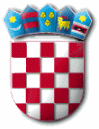           OŠ MILANA  BEGOVIĆA            Trg dr. Franje Tuđmana 6                         VRLIKAKLASA: 602-11/22-01/01URBROJ: 2181-278-01-22-01Vrlika, 14. travnja 2022.                                                     KANDIDATIMA KOJI SU SE PRIJAVILI NA NATJEČAJPredmet: Obavijest kandidatima-natječaj za radno mjesto učitelj fizike:Temeljem raspisanog natječaja za radno mjesto učitelja fizike (KLASA: 112-02/22-01/01; URBROJ: 2181-278-01-22-01 od 25. ožujka 2022. godine) na neodređeno nepuno radno vrijeme od ukupno osam (8) sati tjedno, na web stranicama OŠ Milana Begovića i na oglasnoj ploči te web stranicama na Hrvatskom zavodu za zapošljavanje. Sjednica Školskog odbora je održana 13. travnja 2022. godine. Nije izvršen izbor po objavljenom natječaju na neodređeno vrijeme. Natječaj će se ponoviti.Izvješćujemo Vas da je Školski odbor dao prethodnu suglasnost za zasnivanje radnog odnosa sa IVICOM VUKOVIĆ, diplomiranim inženjerom elektrotehnike s položenim pedagoško-psihološkim i didaktičko-metodičkom izobrazbom; na određeno nepuno radno vrijeme, najdulje do pet (5) mjeseci. S poštovanjem,                                                                                                       OŠ Milana Begovića                                                                                                              Ravnateljica:                                                                                            Mirjana Vodanović Mandarić, prof.